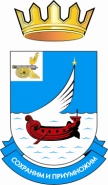 СОВЕТ ДЕПУТАТОВ ТРЕТЬЕГО СОЗЫВА ПОКРОВСКОГО СЕЛЬСКОГО ПОСЕЛЕНИЯ ГАГАРИНСКОГО РАЙОНА  СМОЛЕНСКОЙ  ОБЛАСТИРЕШЕНИЕ24 сентября 2018года	                                                            № 25О проведении публичных слушаний по вопросу преобразования муниципальных образованийРассмотрев решение Гагаринской районной Думы от 20 сентября 2018 года № 105 «Об инициировании вопроса о преобразовании муниципальных образований на территории муниципального образования «Гагаринский район» Смоленской области», руководствуясь статьями 13, 28 Федерального закона от 6 октября 2003 года № 131-ФЗ «Об общих принципах организации местного самоуправления в Российской Федерации, Уставом Покровского сельского поселения Гагаринского района Смоленской области, в целях выявления мнения населения Покровского сельского поселения Гагаринского района Смоленской области по вопросу преобразования муниципальных образований, Совет депутатов Покровского сельского поселения Гагаринского района Смоленской области РЕШИЛ:1. Вынести на публичные слушания вопрос «О преобразовании муниципальных образований путем объединения Никольского сельского поселения Гагаринского района Смоленской области, Потаповского сельского поселения Гагаринского района Смоленской области, Серго-Ивановское сельского поселения Гагаринского района Смоленской области, Покровского сельского поселения Гагаринского района Смоленской области, Мальцевского сельского поселения Гагаринского района Смоленской области и Токаревского сельского поселения Гагаринского района Смоленской области с созданием вновь образованного муниципального образования – Никольского сельского поселения Гагаринского района Смоленской области с административным центром – деревня Никольское» (далее – вопрос о преобразовании муниципальных образований).2. Провести публичные слушания по вопросу преобразования муниципальных образований «15» октября 2018 года в 14 час. 00 мин. по адресу: Смоленская область, Гагаринский район, д. Покров, ул. Центральная, д. 5 (ДК).3. Установить, что письменные предложения и замечания по вопросу преобразования муниципальных образований принимаются в рабочие дни с 9.00 до 12.30 и с 14.00 до 17.00 по адресу: Смоленская область, Гагаринский район, д. Покров, ул. Центральная, д. 11 (Администрация) в срок до 14 октября 2018 года. 4. Образовать временную комиссию по подготовке и проведению публичных слушаний по вопросу преобразования муниципальных образований в следующем составе:- Данилова Зинаида Астерьевна –  Глава муниципального образования Покровского сельского поселения Гагаринского района Смоленской области;-  Сорочина Надежда Алексеевна – Депутат Совета Депутатов Покровского сельского поселения Гагаринского района Смоленской области;- Абрамова Лариса Борисовна - инспектор Администрации Покровского сельского поселения Гагаринского района Смоленской области.5. Настоящее решение подлежит официальному опубликованию в Гагаринской районной газете «Гжатский Вестник». Глава муниципального образованияПокровского сельского поселения Гагаринского районаСмоленской области				                                      З.А.Данилова